COmunicato stampaAnteprima Salone Internazionale del bagnomilano, 21-26 aprile 2020IL DESIGN ATTRAVERSO IL colore, meglio se opacocon Victoria + Albert scegli il tuo colore preferito, oppure puoi realizzare un modello di vasca tutta tuaProspettive colorate, disegni esclusivi e colori infiniti. Lo stile di Victoria+ Albert fa tendenza contemporanea con la collezione di vasche che esprimono un forte concetto di design anche attraverso l’uso del colore.Possono arredare case privati, boutique hotel e tutte quegli ambienti che vanno verso un concetto di interior design trasversale: colori, arte e forme esprimono un forte senso di adattamento e integrazione.Tutte le vasche free standing e i lavabi coordinati sono disponibili in 6 finiture standard e 194 colori RAL nelle versioni lucida (gloss) e opaca (matt).La versione lucida ha un effetto brillante sulla superficie quasi totale (circa il 90%), mentre la versione opaca garantisce comunque circa un 20% di lucentezza.Ogni finitura è multistrato con vernice speciale catalizzata lucidata a mano tra le applicazioni. Questa tecnica si traduce in una profondità eccezionale e lucentezza ed è più resistente di superfici dipinte a mano. La verniciatura esterna contrasta con l'interno bianco del QUARRYCAST™, il materiale caldo al tatto che contraddistingue l’azienda inglese, apprezzato per la brillantezza naturale, la leggerezza (il peso medio delle vasche è 72 kg), la lunga durata nel tempo (non scricchiola e non flette), e l’estrema facilità di pulizia. Alle vasche è possibile coordinare anche tantissimi modelli di lavabo nelle stesse finiture e colori. La garanzia è di 25 anni per i consumatori, mentre quella commerciale è di 8 anni.Victoria + Albert BathsVincitrice del prestigioso Red Dot Award per la collezione Amiata e del Good Design Award per la vasca Eldon, Pescadero, Napoli e Ionian, Victoria + Albert alza la sua asticella verso prodotti dal design eccezionale. I prodotti di Victoria + Albert sono stati scelti per arredare i più lussuosi hotel e residenze in tutto il mondo, dai grandi marchi globali ai Boutique Hotel. Tra i progetti recenti, W Hotel, InterContinental, JW Marriott, Mandarin Oriental, Viceroy Resorts, Rosewood Group, Waldorf Astoria e Fairmont.Immagini disponibiliVasca Barcelona RAL Matt 4007Vasca Vetralla Standard Matt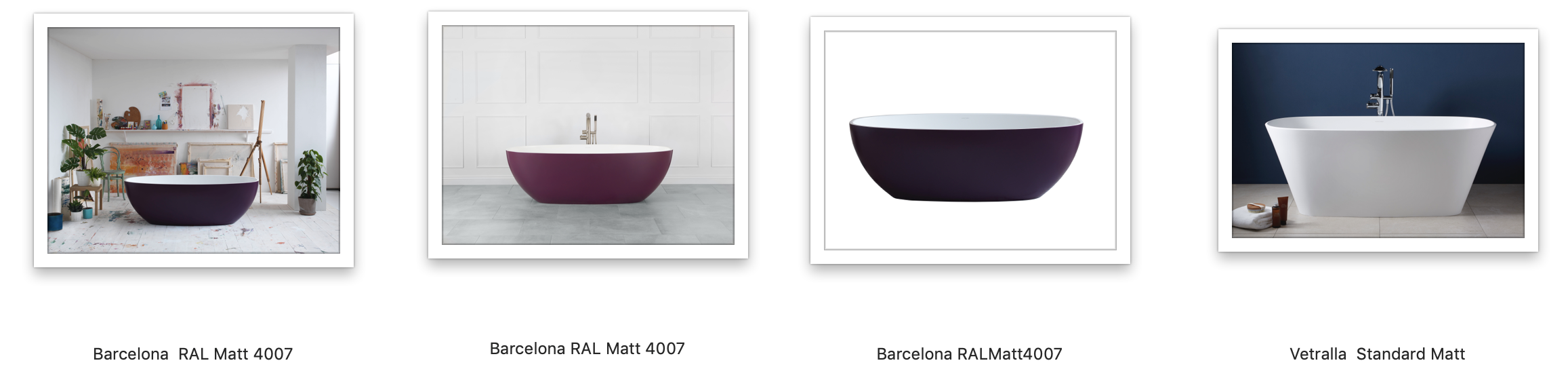 La vasca artistica ios nell’immagine sotto è stata realizzata appositamente per celebrare la scelta dei 194 colori RAL. Su espressa richiesta del committente, Victoria + Albert realizza modelli personalizzati.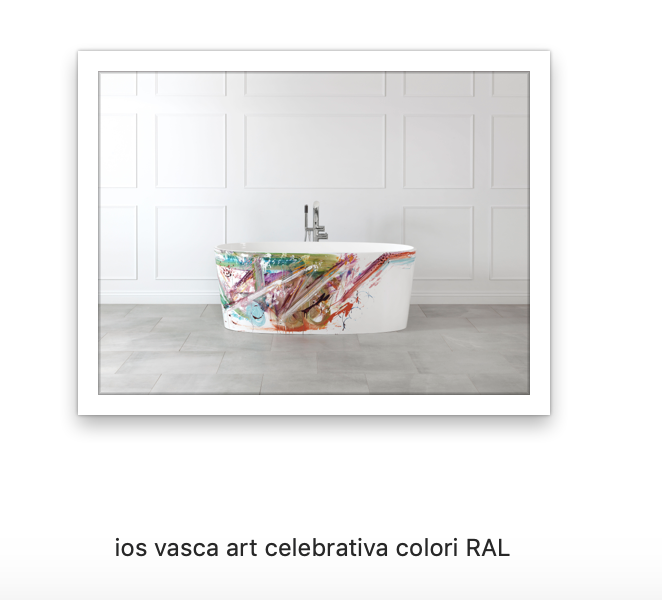 AZIENDAVictoria + Albert   www.vandabaths.comSHOWROOMMilano, Galleria Meravigli  - Via G. Negri 8Londra 316-317 Design Centre Chelsea Harbour